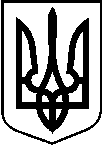 У К Р А Ї Н А 			ПРОЄКТТростянецька міська рада___ сесія 8 скликання  Р І Ш Е Н Н Я                     від ____________ року     м. Тростянець			           № ______Про визначення опорного закладу освітиВідповідно до ст. 25 Закону України «Про освіту»,  ст. 37 Закону України «Про повну загальну середню освіту», Положення про опорний заклад освіти, затвердженого постановою Кабінету Міністрів України від 10.06.2019 №532, рішення Тростянецької міської ради від 24.05.2024 року №333 «Про затвердження Порядку та умов проведення конкурсу на визначення опорного закладу освіти Тростянецької міської ради», на виконання рішення Тростянецької міської ради від 24 травня 2024 року №327 «Про внесення змін до перспективного Плану оптимізації  мережі закладів освіти Тростянецької міської ради на 2022-2024 роки», з метою трансформації мережі закладів освіти та забезпечення умов для рівного доступу до якісної освіти,  рішення конкурсної комісії на визначення опорного закладу освіти Тростянецької міської ради від 19.06.2024 року, керуючись ст. ст. 25, 26, 59, 60 Закону України «Про місцеве самоврядування в Україні»,	міська рада вирішила:	1. Визначити заклад загальної середньої освіти 
І-ІІІ ступенів  №2 Тростянецької міської ради (код ЄДРПОУ 22593420) опорним закладом освіти.Міський голова  		Юрій БОВА